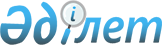 О внесении изменений в приказ Министра по инвестициям и развитию Республики Казахстан от 29 января 2015 года № 67 "Об утверждении Правил распределения ресурса нумерации и выделения номеров, а также их изъятия" и признании утратившими силу структурных элементов некоторых приказов Министра по инвестициям и развитию Республики Казахстан и Министра информации и коммуникаций Республики КазахстанПриказ Министра цифрового развития, инноваций и аэрокосмической промышленности Республики Казахстан от 13 апреля 2020 года № 135/НҚ. Зарегистрирован в Министерстве юстиции Республики Казахстан 18 апреля 2020 года № 20423
      ПРИКАЗЫВАЮ:
      1. Внести в приказ Министра по инвестициям и развитию Республики Казахстан от 29 января 2015 года № 67 "Об утверждении Правил распределения ресурса нумерации и выделения номеров, а также их изъятия" (зарегистрирован в Реестре государственной регистрации нормативных правовых актов под № 10445, опубликован 1 апреля 2015 года в информационно-правовой системе "Әділет") следующие изменения:
      преамбулу изложить в следующей редакции:
      "В соответствии с пунктом 1 статьи 13 Закона Республики Казахстан от 5 июля 2004 года "О связи" и подпунктом 1) статьи 10 Закона Республики Казахстан от 15 апреля 2013 года "О государственных услугах" ПРИКАЗЫВАЮ:";
      Правила распределения ресурса нумерации и выделения номеров, а также их изъятия, утвержденные указанным приказом, изложить в новой редакции согласно приложению 1 к настоящему приказу.
      2. Признать утратившими силу структурные элементы некоторых приказов Министра по инвестициям и развитию Республики Казахстан и Министра информации и коммуникаций Республики Казахстан согласно приложению 2 к настоящему приказу.
      3. Комитету телекоммуникаций Министерства цифрового развития, инновации и аэрокосмической промышленности Республики Казахстан обеспечить:
      1) государственную регистрацию настоящего приказа в Министерстве юстиции Республики Казахстан; 
      2) размещение настоящего приказа на интернет-ресурсе Министерства цифрового развития, инноваций и аэрокосмической промышленности Республики Казахстан;
      3) в течение десяти рабочих дней после государственной регистрации настоящего приказа представление в Юридический департамент Министерства цифрового развития, инноваций и аэрокосмической промышленности Республики Казахстан сведений об исполнении мероприятий, предусмотренных подпунктами 1), 2) настоящего пункта.
      4. Контроль за исполнением настоящего приказа возложить на курирующего вице-министра цифрового развития, инноваций и аэрокосмической промышленности Республики Казахстан.
      5. Настоящий приказ вводится в действие по истечении двадцати одного календарного дня после дня его первого официального опубликования.
      "СОГЛАСОВАН"
Министерство национальной экономики
Республики Казахстан  Правила распределения ресурса нумерации и выделения номеров, а также их изъятия Глава 1. Общие положения
      1. Настоящие Правила распределения ресурса нумерации и выделения номеров, а также их изъятия (далее – Правила) разработаны в соответствии с пунктом 1 статьи 13 Закона Республики Казахстан от 5 июля 2004 года "О связи" (далее – Закон), подпунктом 1) статьи 10 Закона Республики Казахстан от 15 апреля 2013 года "О государственных услугах" и определяют порядок распределения ресурса нумерации и выделения номеров, а также их изъятия.
      2. Распределение ресурса нумерации и выделение номеров, а также их изъятие является государственной услугой (далее – государственная услуга).
      Перечень основных требований к оказанию государственной услуги, включающий характеристики процесса, форму, содержание и результат оказания, а также иные сведения с учетом особенностей предоставления государственной услуги приведены в стандарте государственной услуги согласно приложению 1 к настоящим Правилам.
      Государственная услуга оказывается физическим и юридическим лицам (далее – услугополучатель) Комитетом телекоммуникаций Министерства цифрового развития, инновации и аэрокосмической промышленности Республики Казахстан (далее – услугодатель).
      3. Основные понятия, используемые в настоящих Правилах:
      1) код ABC - код географической зоны нумерации, идентифицирующий сеть телекоммуникаций, либо ее часть;
      2) код DEF - код негеографической зоны нумерации, идентифицирующий услугу интеллектуальной сети связи или телекоммуникационную сеть;
      3) индекс "X1" - код миллионной группы номеров зонового телефонного номера абонента географически определяемой зоны нумерации;
      4) индекс "X1X2" - код стотысячной группы номеров зонового телефонного номера абонента географически определяемой зоны нумерации;
      5) индекс "Х1Х2Х3" - код десятитысячной группы номеров зонового телефонного номера абонента географически определяемой зоны нумерации;
      6) перенос абонентского номера – услуга по сохранению и использованию абонентского номера в сетях сотовой связи, предоставляемая абоненту при заключении им нового договора об оказании услуг сотовой связи с другим оператором сотовой связи;
      7) маршрутный номер (routing number, RN) – адресная информация, используемая в сетях сотовой связи и телекоммуникаций общего пользования для осуществления вызовов к перенесенному абонентскому номеру сотовой связи. Маршрутный номер (routing number, RN) содержит префикс (одну шестнадцатеричную цифру "D"), и код сети оператора сотовой связи, состоящий из двух десятичных знаков;
      8) оператор связи – физическое или юридическое лицо, зарегистрированное на территории Республики Казахстан, оказывающее услуги связи и (или) эксплуатирующее сети связи;
      9) емкость нумерации сети - количество номеров, идентифицирующих оконечное пользовательское оборудование сети телекоммуникаций;
      10) планируемая емкость нумерации сети - емкость нумерации сети телекоммуникаций, которую планирует достичь оператор связи при развитии сети на определенный период;
      11) задействованная емкость нумерации сети - емкость нумерации сети, учитывающая номера, идентифицирующие все подключенное в сети оконечное (пользовательское) оборудование, включая номера, используемые для контроля и служебных целей, а также забронированные пользователем номера, за обслуживание которых взимается абонентская плата;
      12) максимально возможная емкость нумерации сети - максимальная емкость нумерации сети в рамках принятой на сети значности нумерации;
      13) интеллектуальная сеть - коммуникационная сеть, совмещающая передачу и обработку данных;
      14) доступный ресурс нумерации - свободный ресурс нумерации, для использования которого имеется техническая возможность;
      15) провайдер услуги - физическое или юридическое лицо, не обладающее собственной инфраструктурой связи и оказывающее услуги телекоммуникаций пользователям через сети операторов связи;
      16) логический номер абонента услуги - часть номера абонента услуги интеллектуальной сети связи Х1..Хn, идентифицирующая непосредственно абонента услуги. Логические номера абонентов услуг "(Х4)Х5Х6Х7" выделяются оператором связи (провайдером услуги) при абонировании услуги;
      17) "кочевание" (nomadicity) номера - способность пользователя в сети фиксированной телефонной связи поменять свою точку сетевого доступа;
      18) сеть фиксированной связи – сеть телекоммуникаций, оконечные терминалы которой имеют территориально фиксированное место расположения. Сети фиксированной телефонной связи подразделяются на: местные сети телекоммуникаций, сети телекоммуникаций операторов междугородной и/или международной связи, фиксированной спутниковой связи;
      19) ограниченность ресурса нумерации на данной территории или в зоне нумерации с кодом DEF - состояние сети телекоммуникаций, функционирующей на данной территории или в зоне нумерации с кодом DEF, при котором ресурс нумерации, выделенный всем операторам связи и запрашиваемый по заявлениям операторов связи, превышает 90 процентов от доступного;
      20) префикс - индикатор, состоящий из одного или большего числа знаков, которые позволяют осуществить выбор различных форматов номера, сетей, служб, операторов связи. Глава 2. Порядок распределения ресурса нумерации
      4. Ресурс нумерации единой сети телекоммуникаций Республики Казахстан, предназначенный для оказания услуг телефонной связи и услуг, обеспечиваемых с использованием телефонной нумерации (далее – ресурс нумерации) включает в себя:
      1) коды "ABC" географически определяемых зон нумерации сети телекоммуникаций общего пользования;
      2) индексы "X1", "Х1Х2" и "Х1Х2Х3" местных сетей телекоммуникаций в географически определяемой зоне нумерации;
      3) коды "DEF" не географически определяемых зон нумерации сетей мобильной телекоммуникационной связи, в том числе сетей сотовой связи, сетей подвижной радиотелефонной связи, сетей транкинговой связи, сетей спутниковой подвижной связи;
      4) коды сетей операторов сотовой связи, входящих в состав маршрутного номера (routing number, RN) для обеспечения переносимости абонентских номеров в сетях сотовой связи;
      5) коды "DEF" не географически определяемых зон нумерации ведомственных сетей телекоммуникаций, сетей телекоммуникаций специального назначения, корпоративных сетей;
      6) коды "DEF" и индексы "X1", "X1X2" в коде "DEF" не географически определяемых зон нумерации сетей фиксированной телефонной связи для предоставления оператором связи своим абонентам - юридическим лицам дополнительных услуг, требующих объединения распределенных по разным административным территориям участков сети;
      7) коды "DEF" и индексы "Х1", "Х1Х2" в коде "DEF" не географически определяемых зон нумерации сетей фиксированной телефонной связи, обеспечивающих абонентов функцией "кочевания" (nomadicity) номера;
      8) индексы "X1", "X1X2" в коде "DEF" не географически определяемой зоны нумерации для ведомственных, корпоративных и иных географически распределенных сетей телекоммуникаций, емкость нумерации которых не превышает 100 тысяч номеров;
      9) коды доступа к услугам (далее – КДУ):
      IP-телефонии (Интернет-телефонии) для предоставления междугородных и (или) международных телефонных соединений;
      доступа к сети Интернет;
      интеллектуальных сетей связи;
      доступа технического персонала коммутационных станций междугородной и (или) международной сети к контрольно-испытательной аппаратуре;
      10) коды операторов (Х1Х2X3)/(Х1Х2Х3X4), предоставляющих услуги связи с использованием кодов доступа к услугам;
      11) номера доступа "1UV(Х1(Х2))" к экстренным оперативным, информационно-справочным и заказным службам;
      12) префиксы выбора операторов междугородной и (или) международной связи;
      13) ресурс нумерации местной сети телекоммуникаций в географически определяемой зоне нумерации с кодом "ABC";
      14) логические номера абонентов услуг (Х4Х5Х6Х7)/(Х5Х6Х7) с использованием кодов доступа к услугам.
      5. Передача (в порядке правопреемства) услугополучателем выделенного ему ресурса нумерации другим физическим и юридическим лицам, осуществляется в порядке выделения номеров, а также их изъятия в соответствии с требованиями настоящих Правил.
      Оператору связи ресурс нумерации выделяется в пользование для предоставления услуг телекоммуникаций путем выделения номеров абонентам сети или организации доступа к услуге.
      Ресурс нумерации одного оператора связи передается другому оператору связи, только при предоставлении услуги переноса абонентского номера в сетях сотовой связи.
      6. Услугодатель организует работу по учету ресурса нумерации и ведет реестр распределенных и резервных ресурсов нумерации (далее – реестр) по форме согласно приложению 2 к настоящим Правилам.
      7. Операторы связи, провайдеры услуг и владельцы сетей, получившие ресурс нумерации, распределяют полученный ресурс нумерации по обслуживаемой территории или по услугам связи согласно определяемого ими плана нумерации.
      Копия указанного плана нумерации и сведения об используемой (задействованной) нумерации представляются операторами связи, владельцами сетей, провайдерами услуг услугодателю ежегодно не позднее 30 января для включения в план нумерации Республики Казахстан.
      8. Коды "ABC", коды "DEF" не географически определяемых зон нумерации сетей фиксированной телефонной связи, обеспечивающих абонентов функцией "кочевания" (nomadicity) номера, КДУ не имеют конкретного получателя и закрепляются услугодателем за определенной территорией или видом услуги телекоммуникаций в соответствии с системой и планом нумерации Республики Казахстан.
      Ресурсы нумерации одной географически определяемой зоны нумерации используются только на данной территории географически определяемой зоны.
      Ресурс нумерации географически определяемой зоны нумерации является общим для операторов сетей фиксированной связи, работающих в данной зоне.
      9. Планирование и выделение индексов "Х1Х2", "X1X2X3" местных сетей телекоммуникаций в географически определяемой зоне нумерации с кодом "ABC", их замену или перевод в резерв услугодатель осуществляет согласно действующим планам нумерации каждой географически определяемой зоны нумерации.
      10. Оператору связи для идентификации нескольких местных сетей, расположенных на территории географически определяемой зоны нумерации (наложенная сеть), может быть выделен свободный индекс "Х1Х2" из ресурса кода "ABC" данной зоны.
      Индекс "X1X2" выделяется оператору связи при условии, что суммарная планируемая емкость местных сетей оператора связи на территории географически определяемой зоны нумерации составляет не менее пятнадцать тысяч номеров, а задействованная емкость местных сетей оператора связи составляет не менее пятидесяти процентов от планируемой.
      При возрастании суммарной емкости местных сетей оператора связи в географически определяемой зоне нумерации до девяносто процентов от максимально возможной (семьдесят две тысячи номеров) оператору связи выделяется более одного индекса "X1X2".
      11. Если ресурс нумерации местной сети телекоммуникаций на конкретной территории, выделенный всем услугополучателям, превышает девяносто процентов от доступного ресурса, то услугодателем фиксируется наличие ограниченности ресурса.
      Информация об ограниченности ресурса публикуется на Интернет-ресурсе услугодателя.
      Услугодателем принимаются следующие меры по увеличению ресурса нумерации местной сети:
      путем перераспределения ресурса нумерации (проведение анализа и выявление неиспользованного услугополучателем выделенного ресурса нумерации местной сети телекоммуникаций более чем на пятьдесят процентов в течение двух лет с момента выделения);
      путем перехода от пятизначного номера абонента на местной сети к шестизначному, от шестизначного номера абонента на местной сети к семизначному в соответствии с системой и планам нумерации Республики Казахстан.
      12. Коды "DEF" не географически определяемых зон нумерации выделяются:
      сетям мобильной телекоммуникационной связи (в том числе подвижной радио/радиотелефонной связи и транкинговой связи);
      сетям сотовой связи, спутниковой подвижной связи на основании выданной лицензии при условии предоставления услуг на всей территории Республики Казахстан.
      При возрастании емкости сети до девяносто процентов от максимально возможной, данной сети выделяется новый код DEF.
      Региональным сетям сотовой связи, сетям мобильной телекоммуникационной связи (в том числе сетям подвижной радио/радиотелефонной и транкинговой связи), функционирующим на территории отдельных населенных пунктов в пределах географически определяемой зоны нумерации, выделяется ресурс нумерация данной географически определяемой зоны.
      13. Ведомственным, корпоративным сетям и сетям связи специального назначения коды "DEF" выделяются по предоставлению обосновании, доказывающее существенное повышение эффективности управленческой или производственной деятельности при условии объединения участков (фрагментов) сети под одним кодом нумерации.
      Ведомственным и корпоративным сетям выделяется индекс "Х1Х2" в коде "DEF=767" при условии, что суммарная емкость сети составляет менее ста тысяч номеров.
      Оператору фиксированной связи, предоставляющему юридическим лицам услуги организации ведомственных или корпоративных сетей, не привязанных к конкретной географически определяемой зоне нумерации, выделяется код "DEF" или индекс в коде "DEF=767" ("DEFX1X2").
      Ведомственным и корпоративным сетям, наряду с выделением кодов "DEF"/"DEFX1X2", с целью обеспечения удобства пользователям сетей, выделяется ресурс нумерации местных сетей в зоне нумерации с кодом "ABC".
      14.Операторы связи и владельцы сетей, получившие коды "DEF" или индексы "Х1Х2" в кодах "DEF", индексы "X1X2", "Х1Х2Х3" местных сетей телекоммуникаций в кодах "ABC", дальнейшее распределение ресурса нумерации осуществляют самостоятельно в соответствии с разрабатываемыми ими планами нумерации конкретных сетей.
      15. План нумерации выделенных сетей телекоммуникаций (идентификация сетей, коммутационных станций, значность номеров абонентов) определяется операторами этих сетей самостоятельно.
      При сопряжении выделенной сети с сетью телекоммуникаций общего пользования она переходит в другую категорию сетей единой сети телекоммуникаций Республики Казахстан, нумерация сети подлежит изменению согласно настоящим Правилам.
      16. Операторы сотовой связи выделяют короткие номера в кодах "DEF", за исключением номеров, которые начинаются на цифры "0", "1" и "8".
      Цифра "0" - будет использоваться в качестве префикса выхода на национальную сеть.
      Цифра "1" - используется для обозначения первой цифры номера доступа к экстренным, справочно-информационным и заказным службам.
      Цифра "8" - используется для выхода на междугородную и международную связь.
      17. Префиксы выбора операторов междугородной и (или) международной связи "12ХХ" выделяются только операторам междугородной и (или) международной телефонной связи, при этом оператору связи выделяется только один префикс выбора операторов междугородной и (или) международной телефонной связи, используемый как для междугородной, так и для международной телефонной связи.
      18. Абонентские номера абонентам присваиваются оператором связи (провайдером услуги) из плана нумерации сети оператора (провайдера услуги) при заключении договора между абонентом и оператором связи (провайдером услуги) на предоставление услуг телекоммуникаций, в соответствии с приказом исполняющего обязанности Министра по инвестициям и развитию Республики Казахстан от 24 февраля 2015 года № 171 "Об утверждении правил оказания услуг связи" (зарегистрирован в Реестре государственной регистрации нормативных правовых актов под № 10999).
      19. Для оказания услуги IP-телефонии (Интернет-телефонии), наряду с использованием выделенного услугодателем номера в коде "КДУ", используется местный телефонный номер из диапазона для доступа к справочно-информационным и заказным службам операторов междугородной и международной связи "1UV (X1(X2))", при этом данный номер закрепляется в качестве номера доступа к услуге приказом услугодателя.
      20. В случае изменения системы и плана нумерации Республики Казахстан, услугодатель в течение тридцати рабочих дней принимает решение об изменении ресурса нумерации, выделенного операторам связи и владельцам сетей телекоммуникаций, а также ресурсов нумерации, не имеющих конкретного получателя. Услугодатель уведомляет операторов связи, провайдеров услуг и владельцев сетей в течении десяти рабочих дней после принятия решения об изменении ресурса нумерации выделенного операторам связи, провайдерам услуг и владельцам сетей телекоммуникаций.
      При этом операторам связи и владельцам сетей предоставляется ресурс нумерации, эквивалентный используемому.
      По мере цифровизации сетей Республики Казахстан услугодатель переводит выделенные номера доступа к экстренным и справочно-информационным службам "1UV" на номера "1UV (X1(X2))" в соответствии с системой и планом нумерации Республики Казахстан. Глава 3. Порядок выделения номеров, а также их изъятия
      21. Для получения номеров услугополучатель посредством веб-портала "электронного правительства" www.egov.kz, www.elicense.kz (далее – портал) направляет услугодателю:
      1) заявление на выделение номеров, по форме согласно приложению 3 к настоящим Правилам;
      2) пояснительную записку, по форме согласно приложению 4 к настоящим Правилам;
      3) перечень транзитных коммутационных станций сети оператора, являющихся стандартными точками присоединения сетей с целью выбора операторов междугородной и (или) международной связи в каждом регионе присутствия оператора – в случае получения префикса выбора оператора междугородной и (или) международной связи;
      4) подробное описание услуги, обоснование целесообразности организации этой услуги; конкретное описание способа оказания предлагаемой услуги, предложения по тарификации и маршрутизации вызовов – для получения кода оператора "Х1Х2Х3(Х4)", предоставляющего услуги связи с использованием КДУ во вновь вводимой или в действующей ранее услуге.
      22. Ресурс нумерации местных сетей телекоммуникаций в географически определяемой зоне нумерации с кодом "ABC" выделяется в размере пятидесяти процентов от указанного объема в заявлении на выделение номеров. Оставшаяся часть номеров в размере пятидесяти процентов резервируется за услугополучателем и используется услугополучателем по мере задействования выделеннных номеров.
      23. Для изъятия номеров услугополучатель направляет услугодателю посредством портала заявление на изъятие номеров по форме согласно приложению 5 к настоящим Правилам.
      24. На портале в "личном кабинете" услугополучателя отображается статус о принятии заявления для оказания государственной услуги с указанием даты получения результата государственной услуги.
      25. Канцелярия услугодателя в день поступления документов осуществляет их прием и регистрацию. При обращении услугополучателя после окончания рабочего времени, в выходные и праздничные дни согласно трудовому законодательству, прием заявлений и выдача результатов оказания государственной услуги осуществляется следующим рабочим днем.
      Сотрудник ответственного структурного подразделения услугодателя в течение двух рабочих дней с момента регистрации документов, проверяет полноту представленных документов.
      В случае представления услугополучателем неполного пакета документов сотрудник ответственного структурного подразделения услугодателя в течение срока, указаннного в части второй настоящего пункта, готовит мотивированный отказ в дальнейшем рассмотрении заявления. Мотивированный отказ в дальнейшем рассмотрении заявления направляется посредством портала в "личный кабинет" услугополучателя в форме электронного документа, подписанного электронной цифровой подписью (далее – ЭЦП) уполномоченного лица услугодателя.
      В случае предоставления услугополучателем полного пакета документов, сотрудник ответственного структурного подразделения услугодателя в течение срока, указаннного в части второй настоящего пункта, рассматривает документы, и далее в течение трех рабочих дней осуществляет подбор свободных номеров из реестра и издает приказ о выделении или об изъятии номеров, либо готовит мотивированный отказ в оказании государственной услуги, который направляется услугополучателю в "личный кабинет" в форме электронного документа, подписанного ЭЦП уполномоченного лица услугодателя.
      Сведения о документах удостоверяющих личность, государственной регистрации (перерегистрации) юридического лица услугодатель получает из соответствующих государственных информационных систем через шлюз "электронного правительства".
      26. Услугодатель отказывает в выделении номеров по следующим основаниям:
      1) установление недостоверности документов, представленных услугополучателем для получения государственной услуги, и (или) данных (сведений), содержащихся в них;
      2) несоответствие услугополучателя и (или) представленных материалов, объектов, данных и сведений, необходимых для оказания государственной услуги, требованиям, установленным нормативными правовыми актами Республики Казахстан;
      3) отрицательное заключение экспертизы, исследования либо проверки;
      4) в отношении услугополучателя имеется вступившее в законную силу решение (приговор) суда о запрещении деятельности или отдельных видов деятельности, требующих получения определенной государственной услуги;
      5) в отношении услугополучателя имеется вступившее в законную силу решение суда, на основании которого услугополучатель лишен специального права, связанного с получением государственной услуги. Глава 4. Порядок обжалования решений, действий (бездействий) услугодателя и (или) его должностных лиц, по вопросам оказания государственных услуг
      27. Жалоба на решение, действий (бездействия) услугодателя по вопросам оказания государственных услуг может быть подана на имя руководителя услугодателя, вышестоящего государственного органа и в уполномоченный орган по оценке и контролю за качеством оказания государственных услуг, в соответствии с законодательством Республики Казахстан.
      Жалоба услугополучателя, поступившая в адрес услугодателя и в вышестоящий государственный орган в соответствии с пунктом 2 статьи 25 Закона Республики Казахстан от 15 апреля 2013 года "О государственных услугах", подлежит рассмотрению в течение пяти рабочих дней со дня ее регистрации.
      Жалоба услугополучателя, поступившая в адрес уполномоченного органа по оценке и контролю за качеством оказания государственных услуг, подлежит рассмотрению в течение пятнадцати рабочих дней со дня ее регистрации.
      В случаях несогласия с результатам оказания государственной услуги услугополучатель обращается в суд в установленном законодательством Республики Казахстан порядке. Реестр распределенных и резервных ресурсов нумерации Заявление на выделение номеров
      1. Услугополучатель (для юридических лиц - полное и сокращенное наименование, для физических лиц - фамилия, имя, отчество (при его наличии).
      2. Индивидуальный идентификационный номер/бизнес-идентификационный номер.
      3. Почтовый адрес.
      4. Контактные реквизиты (телефон, факс).
      5. Банковские реквизиты.
      6. Реквизиты лицензии и приложения к ней, выданной услугодателем (в случае оказания лицензируемых услуг связи).
      7. Полное и сокращенное (если имеется) наименование сети.
      8. Должность, фамилия, имя, отчество (при его наличии) лица, ответственного за создание и эксплуатацию сети.
      9. Объем запрашиваемого ресурса нумерации.
      10. Территория, на которой предполагается использовать запрашиваемый ресурс нумерации. Пояснительная записка
      1. Наименование и тип сети.
      2. Административно-организационные принципы обеспечения функционирования сети (формы собственности, владелец, эксплуатирующие организации, организация - международный оператор, их правовые и функциональные отношения).
      3. Эксплуатационная готовность сети на момент подачи заявления (или срок начала эксплуатации).
      4. Краткие технические принципы построения сети:
      1) структура, в том числе элементы, осуществляющие взаимодействие с междугородными (международными, внутризоновыми) сетями;
      2) техническое обеспечение сопряжения с междугородными (международными) сетями (протоколы межсетевого сопряжения, непосредственное сопряжение, типы каналов связи и способы их организации).
      5. Организационно-техническая готовность сети для предоставления услуг междугородной и международной связи, услуг доступа к сети Интернет, услугам IP-телефонии (Интернет-телефонии) и услугам интеллектуальных сетей связи (наличие соглашений с операторами зарубежных сетей сопряжения, с отечественными сетями или международными транзитными узлами о предоставлении транзита, с поставщиками международных каналов, наличие и функциональная готовность технических средств).
      6. Масштабы функционирования сети:
      1) топология сети (перечень городов и регионов Республики Казахстан, стран СНГ, других зарубежных стран, охватываемых сетью);
      2) количество пользователей, в том числе пользующихся услугами междугородной (международной) связи;
      3) перечень зарубежных сетей и транзитных узлов, с которыми будет осуществляться непосредственное сопряжение;
      4) возможность предоставления пользователям выхода к абонентам зарубежных сетей, не имеющих непосредственного сопряжения с заявляемой сетью;
      5) междугородный (международный) трафик (входящий, исходящий);
      6) состав услуг.
      7. Принципы построения плана нумерации сети.
      8. Описание услуг.
      Примечания:
      1) по пунктам 4, 5 излагаются сведения по состоянию на момент подачи заявления и приводятся данные по планам развития сети;
      2) пункт 5 действителен только для операторов, запрашивающих коды зон нумерации "DEF", коды "DEFX1" и "DEFX1X2", коды операторов связи (провайдеров услуг) "Х1Х2Х3(Х4)" в кодах доступа к услугам, для операторов междугородной и (или) международной связи, запрашивающих префикс выбора оператора;
      3) подпункты 3)-5) пункта 6 действительны только для операторов, запрашивающих коды зон нумерации "DEF", коды "DEFX1" и "DEFX1X2";
      4) по пункту 7 прилагается новый план нумерации, если представленный ранее в пояснительной записке на получение лицензии был изменен. Заявление на изъятие номеров
      1. Услугополучатель (для юридических лиц - полное и сокращенное наименование, для физических лиц - фамилию, имя, отчество).
      2. ИИН/БИН.
      3. Почтовый адрес.
      4. Контактные реквизиты (телефон, факс).
      5. Количество номеров предлагаемого на изъятие.
      6. Территория, на которой предлагается изъять номера.
      7. Причины на изъятие номеров. Перечень утративших силу структурных элементов некоторых приказов Министра по инвестициям и развитию Республики Казахстан и Министра информации и коммуникаций Республики Казахстан
      1. Подпункт 2) пункта 1 приказа исполняющего обязанности Министра по инвестициям и развитию Республики Казахстан от 28 мая 2015 года № 644 "Об утверждении регламентов государственных услуг в области связи" (зарегистрирован в Реестре государственной регистрации нормативных правовых актов под № 11590, опубликован 24 июля 2015 года в информационно-правовой системе "Әділет").
      2. Абзацы пятый, шестой, седьмой, восьмой, девятый, десятый, одиннадцатый, двенадцатый, тринадцатый, четырнадцатый, пятнадцатый, шестнадцатый, семнадцатый, восемнадцатый, девятнадцатый, двадцатый, двадцать первый, двадцать второй, двадцать третьи, двадцать четвертый, двадцать пятый, двадцать шестой, двадцать седьмой пункта 1 приказа Министра по инвестициям и развитию Республики Казахстан от 12 февраля 2016 года № 182 "О внесении изменений в приказ исполняющего обязанности Министра по инвестициям и развитию Республики Казахстан от 28 мая 2015 года № 644 "Об утверждении регламентов государственных услуг в области связи" (зарегистрирован в Реестре государственной регистрации нормативных правовых актов под № 13465, опубликован 31 марта 2016 года в информационно-правовой системе "Әділет").
      3. Подпункт 2) пункта 1 приказа Министра информации и коммуникаций Республики Казахстан от 27 декабря 2018 года № 549 "Об утверждении стандартов государственных услуг в области связи" (зарегистрирован в Реестре государственной регистрации нормативных правовых актов под № 18078, опубликован 8 января 2019 года в Эталонном контрольном банке нормативных правовых актов Республики Казахстан).
					© 2012. РГП на ПХВ «Институт законодательства и правовой информации Республики Казахстан» Министерства юстиции Республики Казахстан
				
      Министр цифрового развития,
инноваций и аэрокосмической
промышленности
Республики Казахстан 

А. Жумагалиев
Приложение 1
к приказу Министра цифрового
развития, инноваций и
аэрокосмической
промышленности
Республики Казахстан
от 13 апреля 2020 года
№ 135/НҚУтверждены
приказом Министра по
инвестициям и развитию
Республики Казахстан
от 29 января 2015 года № 67Приложение 1
к Правилам распределения
ресурса нумерации и выделения
номеров, а также их изъятия
Стандарт государственной услуги "Распределение ресурса нумерации и выделение номеров, а также их изъятие"

1.
Наименование услугодателя 
Комитет телекоммуникаций Министерства цифрового развития, инноваций и аэрокосмической промышленности Республики Казахстан.
2.
Способы предоставления государственной услуги (каналы доступа) 
веб-портал "электронного правительства": www.egov.kz, www.elicense.kz 
3.
Срок оказания государственной услуги
пять рабочих дней. 
4.
Форма оказания оказания государственной услуги
Электронная (полностью автоматизированная)
5.
Результат оказания государственной услуги
Приказ о выделении или изъятии номеров;

мотивированный ответ об отказе в оказании государственной услуги.
6.
Размер оплаты, взимаемой с услугополучателя при оказании государственной услуги, и способы ее взимания в случаях, предусмотренных законодательством Республики Казахстан
Государственная услуга оказывается на бесплатной основе физическим и юридическим лицам
7.
График работы
1) Веб-портала "электронного правительства" www.egov.kz, www.elicense.kz – круглосуточно, за исключением перерывов, связанных с проведением технических работ (при обращении услугополучателя после окончания рабочего времени, в выходные и праздничные дни согласно трудовому законодательству Республики Казахстан, прием заявлений осуществляется следующим рабочим днем);

2) Услугодателя – с понедельника по пятницу с 9.00 до 18.30 часов с перерывом на обед с 13.00 до 14.30 часов, за исключением выходных и праздничных дней, согласно трудовому законодательству Республики Казахстан и статьи 5 Закона Республики Казахстан от 13 декабря 2001 года "О праздниках в Республике Казахстан".

Адреса мест оказания государственной услуги размещены на:

1) интернет-ресурсе Министерства цифрового развития, инноваций и аэрокосмической промышленности Республики Казахстан: www.gov.egov.kz;

2) портале.
8.
Перечень документов необходимых для оказания государственной услуги
Для получения номеров:

1) заявление на выделение номеров, по форме согласно приложению 3 к настоящим Правилам;

2) пояснительную записку, по форме согласно приложению 4 к настоящим Правилам.

 перечень транзитных коммутационных станций сети оператора, являющихся стандартными точками присоединения сетей с целью выбора операторов междугородной и (или) международной связи в каждом регионе присутствия оператора – в случае получения префикса выбора оператора междугородной и (или) международной связи;

подробное описание услуги, обоснование целесообразности организации этой услуги; конкретное описание способа оказания предлагаемой услуги, предложения по тарификации и маршрутизации вызовов – для получения кода оператора "Х1Х2Х3(Х4)", предоставляющего услуги связи с использованием КДУ во вновь вводимой или в действующей ранее услуге.

Для изъятия номеров:

заявление на изъятие номеров
9.
Основания для отказа в оказании государственной услуги, установленные законодательством Республики Казахстан
1) установление недостоверности документов, представленных услугополучателем для получения государственной услуги, и (или) данных (сведений), содержащихся в них;

2) несоответствие услугополучателя и (или) представленных материалов, объектов, данных и сведений, необходимых для оказания государственной услуги, требованиям, установленным нормативными правовыми актами Республики Казахстан;

3) отрицательное заключение экспертизы, исследования либо проверки;

4) в отношении услугополучателя имеется вступившее в законную силу решение (приговор) суда о запрещении деятельности или отдельных видов деятельности, требующих получения определенной государственной услуги;

5) в отношении услугополучателя имеется вступившее в законную силу решение суда, на основании которого услугополучатель лишен специального права, связанного с получением государственной услуги.
10.
Иные требования с учетом особенностей оказания государственной услуги.
Услугополучатель имеет возможность получения информации о порядке и статусе оказания государственной услуги в режиме удаленного доступа посредством "личного кабинета" портала, а также единого контакт-центра по вопросам оказания государственных услуг.

Услугополучатель имеет возможность получения услуги в электронной форме через портал при условии наличия ЭЦП.

Контактные телефоны справочных служб по вопросам оказания государственной услуги указаны на интернет-ресурсе Министерства цифрового развития, инноваций и аэрокосмической промышленности Республики Казахстан: www.gov.egov.kz, единый контакт-центр по вопросам оказания государственных услуг: 1414, 8 800 080 7777.Приложение 2
к Правилам распределения
ресурса нумерации
и выделения номеров,
а также их изъятияФорма
№ п/п
Ресурс нумерации
Количество распределенных или резервных ресурсов нумерации
Территория использования
Наименование и организационно правовая форма услугополучателя
Номер и дата подписания приказа о выделении, изъятии номеров
Наименование услуги
Примечание
1
2
3
4
5
6
7
8Приложение 3
к Правилам распределения
ресурса нумерации и выделения
номеров, а также их изъятияФорма
___________________________________
(должность лица, имеющего
полномочия на подпись заявления)
__________________________________ (Ф.И.О.(при его наличии)
должностного лица)Приложение 4
к Правилам распределения
ресурса нумерации и выделения
номеров, а также их изъятияФормаПриложение 5
к Правилам распределения
ресурса нумерации и
выделения номеров,
а также их изъятияФорма
___________________________________
(должность лица, имеющего
полномочия на подпись заявления)
__________________________________ (Ф.И.О.(при его наличии)
должностного лица)Приложение 2
к приказу Министра цифрового
развития, инноваций и
аэрокосмической
промышленности
Республики Казахстан
от 13 апреля 2020 года
№ 135/НҚ